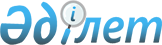 Об утверждении бюджета города Булаево района Магжана Жумабаева на 2019-2021 годыРешение маслихата района Магжана Жумабаева Северо-Казахстанской области от 29 декабря 2018 года № 25-13. Зарегистрировано Департаментом юстиции Северо-Казахстанской области 4 января 2019 года № 5133
      В соответствии со статьями 9-1, 75 Бюджетного кодекса Республики Казахстан от 4 декабря 2008 года, статьей 6 Закона Республики Казахстан от 23 января 2001 года "О местном государственном управлении и самоуправлении в Республике Казахстан", маслихат района Магжана Жумабаева Северо-Казахстанской области РЕШИЛ:
      1. Утвердить бюджет города Булаево района Магжана Жумабаева на 2019-2021 годы согласно приложениям 1, 2 и 3 к настоящему решению соответственно, в том числе на 2019 год в следующих объемах:
      1) доходы – 265 814,0 тысяч тенге:
      налоговые поступления – 46 284,3 тысяч тенге;
      неналоговые поступления – 0 тысяч тенге;
      поступления от продажи основного капитала – 0 тысяч тенге;
      поступления трансфертов – 219 529,7 тысяч тенге;
      2) затраты – 277 151,7 тысяч тенге;
      3) чистое бюджетное кредитование – 0 тысяч тенге;
      бюджетные кредиты – 0 тысяч тенге;
      погашение бюджетных кредитов – 0 тысяч тенге;
      4) сальдо по операциям с финансовыми активами – 0 тысяч тенге:
      приобретение финансовых активов – 0 тысяч тенге;
      поступления от продажи финансовых активов государства – 0 тысяч тенге;
      5) дефицит (профицит) бюджета – (-11 337,7) тысяч тенге;
      6) финансирование дефицита (использование профицита) бюджета – 11 337,7 тысяч тенге;
      поступление займов – 0 тысяч тенге;
      погашение займов – 0 тысяч тенге;
      используемые остатки бюджетных средств – 11 337,7 тысяч тенге.
      Сноска. Пункт 1 в редакции решения маслихата района Магжана Жумабаева Северо-Казахстанской области от 08.08.2019 № 31-13 (вводится в действие с 01.01.2019); в редакции решения маслихата района Магжана Жумабаева Северо-Казахстанской области от 25.11.2019 № 33-8 (вводится в действие с 01.01.2019).


      2. Установить, что доходы бюджета города на 2019 год формируются в соответствии с Бюджетным Кодексом Республики Казахстан от 4 декабря 2008 года за счет следующих налоговых поступлений:
      1) индивидуальный подоходный налог по доходам, подлежащим обложению самостоятельно физическими лицами, у которых на территории города Булаево расположено заявленное при постановке на регистрационный учет в органе государственных доходов:
      место нахождения – для индивидуального предпринимателя, частного нотариуса, частного судебного исполнителя, адвоката, профессионального медиатора;
      место жительства – для остальных физических лиц;
      2) налог на имущество физических лиц по объектам обложения данным налогом, находящимся на территории города Булаево;
      3) земельный налог на земли населенных пунктов с физических и юридических лиц по земельным участкам, находящимся на территории города Булаево;
      4) налог на транспортные средства:
      с физических лиц, место жительства которых находится на территории города Булаево;
      с юридических лиц, место нахождения которых, указываемое в их учредительных документах, располагается на территории города Булаево.
      3. Обеспечить в 2019 году выплату заработной платы работникам бюджетной сферы в полном объеме. 
      3-1. Учесть в бюджете города Булаево на 2019 год поступление целевых текущих трансфертов из районного (города областного значения) бюджета:
      1) на освещение улиц города Булаево протяженностью 15 километров;
      2) на ремонт центральной площади, приобретение и установка штакетников, приобретение и установка игровой площадки, приобретение водооткачивающей помпы;
      3) на повышение заработной платы отдельных категорий гражданских служащих, работников организаций, содержащихся за счет средств государственного бюджета, работников казенных предприятий в связи с изменением размера минимальной заработной платы;
      4) на ремонт дорог по улицам Буденного, Уалиханова, Зеленая, приобретение щебня, ремонт грунтовых дорог; 
      5) на освещение улиц;
      6) на обеспечение санитарии;
      7) на содержание мест захоронений и погребение безродных;
      8) на благоустройство города Булаево;
      9) на обеспечение функционирования автомобильных дорог города Булаево;
      10) на повышение заработной платы отдельных категорий административных государственных служащих.
      Сноска. Решение дополнено пунктом 3-1 в соответствии с решением маслихата района Магжана Жумабаева Северо-Казахстанской области от 20.03.2019 № 28-12 (вводится в действие с 01.01.2019); с изменениями, внесенными решением маслихата района Магжана Жумабаева Северо-Казахстанской области от 14.06.2019 № 30-4 (вводится в действие с 01.01.2019).


      4. Настоящее решение вводится в действие с 1 января 2019 года. Бюджет города Булаево района Магжана Жумабаева на 2019 год
      Сноска. Приложение 1 в редакции решения маслихата района Магжана Жумабаева Северо-Казахстанской области от 08.08.2019 № 31-13 (вводится в действие с 01.01.2019); в редакции решения маслихата района Магжана Жумабаева Северо-Казахстанской области от 25.11.2019 № 33-8 (вводится в действие с 01.01.2019) Бюджет города Булаево района Магжана Жумабаева на 2020 год Бюджет города Булаево района Магжана Жумабаева на 2021 год
					© 2012. РГП на ПХВ «Институт законодательства и правовой информации Республики Казахстан» Министерства юстиции Республики Казахстан
				
      Председатель сессии маслихата 
района Магжана Жумабаева 
Северо-Казахстанской области 

Т. Абильмажинов

      Секретарь маслихата 
района Магжана Жумабаева 
Северо-Казахстанской области 

Т. Абильмажинов
Приложение 1 к решению маслихата района Магжана Жумабаева Северо-Казахстанской области от 29 декабря 2018 года № 25-13
Категория
Класс
Подкласс
Наименование
Сумма тысяч тенге
I. Доходы
265 814,0
1
Налоговые поступления
46 284,3
01
Подоходный налог
24 624,3
2
Индивидуальный подоходный налог 
24 624,3
04
Налоги на собственность
21 660,0
1
Hалоги на имущество
280,0
3
Земельный налог
4 880,0
4
Hалог на транспортные средства
16 500,0
2
Неналоговые поступления
0,0
3
Поступления от продажи основного капитала
0,0
4
Поступления трансфертов
219 529,7
02
Трансферты из вышестоящих органов государственного управления
219 529,7
3
Трансферты из районного (города областного значения) бюджета
219 529,7
Наименование
Наименование
Наименование
Наименование
Сумма тысяч тенге
Функциональная группа
Функциональная группа
Функциональная группа
Функциональная группа
Сумма тысяч тенге
Администратор бюджетной программы
Администратор бюджетной программы
Администратор бюджетной программы
Сумма тысяч тенге
Программа
Программа
Сумма тысяч тенге
II. Затраты
277 151,7
01
Государственные услуги общего характера
26 815,0
124
Аппарат акима города районного значения, села, поселка, сельского округа
26 815,0
001
Услуги по обеспечению деятельности акима района в городе, города районного значения, поселка, села, сельского округа
26 815,0
07
Жилищно-коммунальное хозяйство
177 275,2
124
Аппарат акима города районного значения, села, поселка, сельского округа
177 275,2
008
Освещение улиц в населенных пунктах
38 500,0
009
Обеспечение санитарии населенных пунктов
10 575,0
010
Содержание мест захоронений и погребение безродных
1 625,0
011
Благоустройство и озеленение населенных пунктов
126 575,2
08
Культура, спорт, туризм и информационное пространство
3 887,0
124
Аппарат акима города районного значения, села, поселка, сельского округа
3 887,0
006
Поддержка культурно-досуговой работы на местном уровне
3 887,0
12
Транспорт и коммуникации
69 174,5
124
Аппарат акима города районного значения, села, поселка, сельского округа
69 174,5
013
Обеспечение функционирования автомобильных дорог в городах районного значения, селах, поселках, сельских округах
69 174,5
III. Чистое бюджетное кредитование
0,0
Бюджетные кредиты
0,0
Погашение бюджетных кредитов
0,0
IV. Сальдо по операциям с финансовыми активами
0,0
Приобретение финансовых активов
0,0
Поступление от продажи финансовых активов государства
0,0
V. Дефицит (Профицит) бюджета
-11 337,7
VI. Финансирование дефицита (использование профицита) бюджета 
11 337,7
Поступление займов
0,0
Погашение займов
0,0
8
Используемые остатки бюджетных средств
11 337,7
01
Остатки бюджетных средств
11 337,7
1
Свободные остатки бюджетных средств
11 337,7Приложение 2 к решению маслихата района Магжана Жумабаева Северо-Казахстанской области от 29 декабря 2018 года № 25-13
Категория
Класс
Подкласс
Наименование
Сумма тысяч тенге
I. Доходы
 83 162
1
Налоговые поступления
49 999
01
Подоходный налог
27 264
2
Индивидуальный подоходный налог 
27 264
04
Налоги на собственность
22 735
1
Hалоги на имущество
285
3
Земельный налог
5 400
4
Hалог на транспортные средства
17 050
4
Поступления трансфертов
33 163
02
Трансферты из вышестоящих органов государственного управления
33 163
3
Трансферты из районного (города областного значения) бюджета
33 163
Наименование
Наименование
Наименование
Наименование
Сумма тысяч тенге
Функциональная группа
Функциональная группа
Функциональная группа
Функциональная группа
Сумма тысяч тенге
Администратор бюджетной программы
Администратор бюджетной программы
Администратор бюджетной программы
Сумма тысяч тенге
Программа
Программа
Сумма тысяч тенге
II. Затраты
83 162
01
Государственные услуги общего характера
20 650
124
Аппарат акима города районного значения, села, поселка, сельского округа
20 650
001
Услуги по обеспечению деятельности акима района в городе, города районного значения, поселка, села, сельского округа
20 650
07
Жилищно-коммунальное хозяйство
31 952
124
Аппарат акима города районного значения, села, поселка, сельского округа
31 952
008
Освещение улиц в населенных пунктах
18 871
009
Обеспечение санитарии населенных пунктов
3 360
010
Содержание мест захоронений и погребение безродных
893
011
Благоустройство и озеленение населенных пунктов
8 828
08
Культура, спорт, туризм и информационное пространство
2 560,0
124
Аппарат акима города районного значения, села, поселка, сельского округа
2 560,0
006
Поддержка культурно-досуговой работы на местном уровне
2 560,0
12
Транспорт и коммуникации
28 000
124
Аппарат акима города районного значения, села, поселка, сельского округа
28 000
013
Обеспечение функционирования автомобильных дорог в городах районного значения, селах, поселках, сельских округах
28 000
III. Чистое бюджетное кредитование
0
IV. Сальдо по операциям с финансовыми активами
0
Приобретение финансовых активов
0
Поступление от продажи финансовых активов государства
0
V. Дефицит (Профицит) бюджета
0
VI. Финансирование дефицита (использование профицита) бюджета 
0
8
Используемые остатки бюджетных средств
0
01
Остатки бюджетных средств
0
1
Свободные остатки бюджетных средств
0Приложение 3 к решению маслихата района Магжана Жумабаева Северо-Казахстанской области от 29 декабря 2018 года № 25-13
Категория
Класс
Подкласс
Наименование
Сумма тысяч тенге
I. Доходы
86 052
1
Налоговые поступления
51 750
01
Подоходный налог
28 360
2
Индивидуальный подоходный налог 
28 360
04
Налоги на собственность
23 390
1
Hалоги на имущество
290
3
Земельный налог
5 500
4
Hалог на транспортные средства
17 600
4
Поступления трансфертов
34 302
02
Трансферты из вышестоящих органов государственного управления
34 302
3
Трансферты из районного (города областного значения) бюджета
34 302 
Наименование
Наименование
Наименование
Наименование
Сумма тысяч тенге
Функциональная группа
Функциональная группа
Функциональная группа
Функциональная группа
Сумма тысяч тенге
Администратор бюджетной программы
Администратор бюджетной программы
Администратор бюджетной программы
Сумма тысяч тенге
Программа
Программа
Сумма тысяч тенге
II. Затраты
86 052
01
Государственные услуги общего характера
20 841
124
Аппарат акима города районного значения, села, поселка, сельского округа
20 841
001
Услуги по обеспечению деятельности акима района в городе, города районного значения, поселка, села, сельского округа
20 841
07
Жилищно-коммунальное хозяйство
33 650
124
Аппарат акима города районного значения, села, поселка, сельского округа
33 650
008
Освещение улиц в населенных пунктах
19 815
009
Обеспечение санитарии населенных пунктов
3 528
010
Содержание мест захоронений и погребение безродных
938
011
Благоустройство и озеленение населенных пунктов
9 369
08
Культура, спорт, туризм и информационное пространство
2 561,0
124
Аппарат акима города районного значения, села, поселка, сельского округа
2 561,0
006
Поддержка культурно-досуговой работы на местном уровне
2 561,0
12
Транспорт и коммуникации
29 000
124
Аппарат акима города районного значения, села, поселка, сельского округа
29 000
013
Обеспечение функционирования автомобильных дорог в городах районного значения, селах, поселках, сельских округах
29 000
III. Чистое бюджетное кредитование
0
IV. Сальдо по операциям с финансовыми активами
0
Приобретение финансовых активов
0
Поступление от продажи финансовых активов государства
0
V. Дефицит (Профицит) бюджета
0
VI. Финансирование дефицита (использование профицита) бюджета 
0
8
Используемые остатки бюджетных средств
0
01
Остатки бюджетных средств
0
1
Свободные остатки бюджетных средств
0